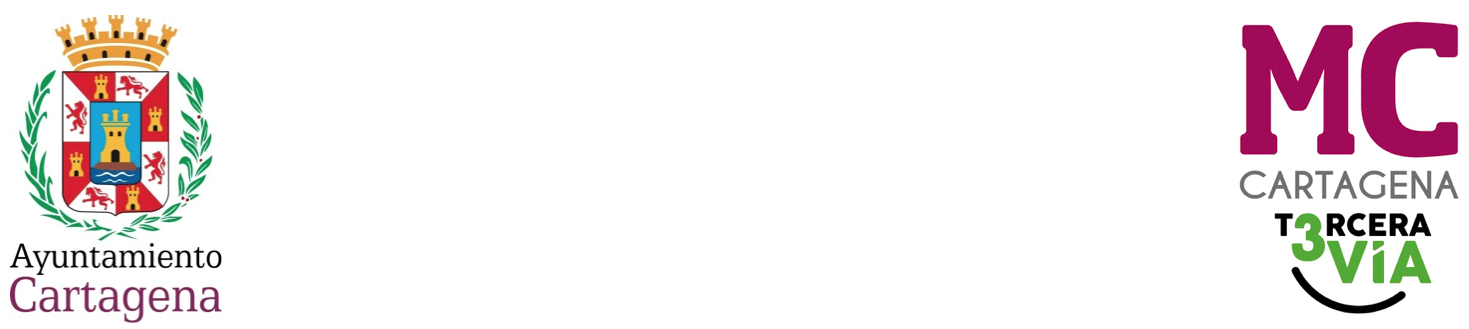 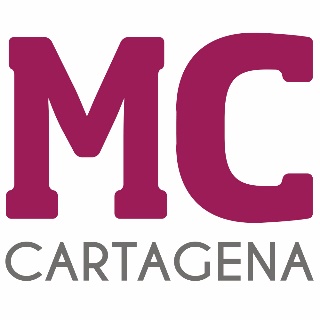 MOCIÓN QUE PRESENTA JESÚS GIMÉNEZ GALLO, PORTAVOZ DEL GRUPO MUNICIPAL MC CARTAGENA, SOBRE ADECUACIÓN DE LOS MÁRGENES DE LA RM-332En el último pleno se nos confirmó que está pendiente la confección del proyecto para la penetración oeste por parte del gobierno regional, que también lo están las expropiaciones, que ha asumido el Ayuntamiento y que no hay fecha prevista para el inicio de la actuación conocida como penetración oeste.El estado de los márgenes de esta carretera desde del núcleo de San José Obrero hasta la rotonda de Sebastián Feringán provoca inseguridad desde hace años por la falta de iluminación y la imposibilidad de tránsito peatonal.Es evidente que esta adecuación no puede esperar.Por todo lo anteriormente expuesto, el concejal que suscribe eleva al pleno la siguienteMOCIÓNQue el Pleno del Ayuntamiento de Cartagena insta al gobierno regional a llevar a cabo este año a través de la Consejería de Fomento la adecuación de los márgenes de la RM-332 desde el núcleo de San José Obrero hasta la rotonda de Sebastián Feringán garantizando la seguridad y habilitando la posibilidad del tránsito peatonal con la solución técnica que proceda.Cartagena, a 4 de abril de 2024.Fdo. Jesús Giménez GalloPortavoz Grupo municipal MCA LA ALCALDÍA – PRESIDENCIA DEL EXCMO. AYUNTAMIENTO DE CARTAGENA